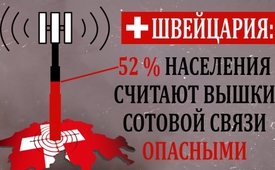 Швейцария: 52% населения считают вышки сотовой связи опасными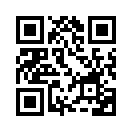 180 ученых и врачей из 36 стран предупреждают о рисках для здоровья от 5G! Швейцарская газета "Sonntags-Zeitung", однако, утверждает, что требования об отсрочке 5G научно не обоснованы.14.04.2019 г. швейцарская воскресная газета сообщала, что требования политиков об отсрочке (моратории) 5G научно не обоснованы. Но почему же тогда более чем 180 учёных и врачей из 36 стран в обращении от 17.09.2017 года предупреждают об угрозе 5G для здоровья? В нём они предлагают мораторий до тех пор, пока потенциальный риск для человека и окружающей среды не будет полностью исследован независимыми учёными. Они опасаются, что с введением 5G усилятся электромагнитные поля высокочастотного диапазона. Далее газета сообщала, что только 10% населения Швейцарии считают излучение вышек сотовой связи вредным или вероятно вредным. Но, если внимательно просмотреть указанную статистику (2015) федерального ведомства, получается иной результат: в целом это 52% населения Швейцарии, то есть 4,3 миллиона людей, которые считают, что вышки сотовой связи для здоровья опасны или вероятно опасны! 12% населения или 960 000 людей классифицируют их даже как очень опасные. Ввиду такого однозначного народного мнения, эта тема имеет огромнейший общественный интерес и нуждается в крайне серьёзном и нейтральном рассмотрении.от mab.Источники:https://www.diagnose-funk.org/publikationen/artikel/detail&newsid=1220
https://www.gigaherz.ch/argumente-gegen-die-lockerung-der-strahlungsgrenzwerte/
https://www.bfs.admin.ch/bfs/de/home/statistiken/raum-umwelt/ressourcen.assetdetail.433291.htmlМожет быть вас тоже интересует:#5G_Mobilnojeizlutschenie - 5G_Мобильное излучение - www.kla.tv/5G_MobilnojeizlutschenieKla.TV – Другие новости ... свободные – независимые – без цензуры ...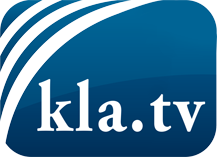 О чем СМИ не должны молчать ...Мало слышанное от народа, для народа...регулярные новости на www.kla.tv/ruОставайтесь с нами!Бесплатную рассылку новостей по электронной почте
Вы можете получить по ссылке www.kla.tv/abo-ruИнструкция по безопасности:Несогласные голоса, к сожалению, все снова подвергаются цензуре и подавлению. До тех пор, пока мы не будем сообщать в соответствии с интересами и идеологией системной прессы, мы всегда должны ожидать, что будут искать предлоги, чтобы заблокировать или навредить Kla.TV.Поэтому объединитесь сегодня в сеть независимо от интернета!
Нажмите здесь: www.kla.tv/vernetzung&lang=ruЛицензия:    Creative Commons License с указанием названия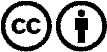 Распространение и переработка желательно с указанием названия! При этом материал не может быть представлен вне контекста. Учреждения, финансируемые за счет государственных средств, не могут пользоваться ими без консультации. Нарушения могут преследоваться по закону.